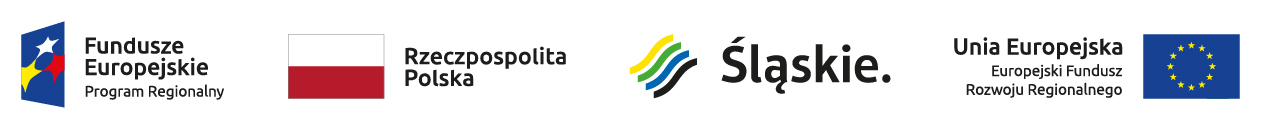 dotyczy postępowania o udzielenie zamówienia publicznego o nazwie:„Dostawa aparatury badawczej dla potrzeb Śląskiego Centrum Badań 
i Pomiarów dla cyfrowych systemów łączności radiowej”DOSTAWA SYSTEMU DO POMIARÓW OTAprowadzonego w trybie przetargu nieograniczonego o wartości przekraczającej progi unijne,  
o których mowa w art. 3 ustawy z dnia 11 września 2019r.  Prawo zamówień publicznychnumer referencyjny sprawy: FH/ 01/ 07/ 21Zamawiający: Sieć Badawcza Łukasiewicz – Instytut Technik Innowacyjnych EMAG40-189 Katowice, ul. Leopolda 31 Telefon: + 48 32 200 77 00Adres poczty elektronicznej: zamowienia.publiczne@emag.lukasiewicz.gov.plAdres strony internetowej prowadzonego postępowania:  https://emag.eb2b.com.plAdres strony internetowej, na której udostępniane będą zmiany i wyjaśnienia treści SWZ oraz inne dokumenty zamówienia bezpośrednio związane z postępowaniem o udzielenie zamówienia: https://emag.eb2b.com.plDokumenty zamówienia dostępne są pod linkiem:https://emag.eb2b.com.pl/open-preview-auction.html/274986/dostawa-aparatury-badawczej-dla-potrzeb-slaskiego-centrum-badan-i-pomiarow-dla-cyfrowych-systemow-lacznosci-radiowej-dostawa-systemu-do-pomiarow-ota